Publicado en Barcelona el 02/12/2019 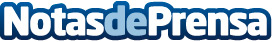 Los Premios LUX 2019 se consolidan como el referente de fotografía profesional de EspañaSe entregaron los Premios de Fotografía Profesional LUX 2019, organizados por la Asociación de Fotógrafos Profesionales de  España · AFPE. Los Premios LUX Oro, Plata, Bronce y Junior se otorgaron a los 24 finalistas de la XXVII edición del certamen, en el Auditorio del Museu del Disseny de BarcelonaDatos de contacto:Andrea Torres934184525Nota de prensa publicada en: https://www.notasdeprensa.es/los-premios-lux-2019-se-consolidan-como-el Categorias: Nacional Fotografía Artes Visuales Sociedad Cataluña Entretenimiento Premios http://www.notasdeprensa.es